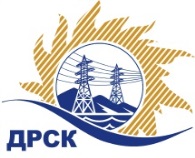 Акционерное Общество«Дальневосточная распределительная сетевая  компания»Протокол № 572/ИТ-ВПзаседания закупочной комиссии по выбору победителя по открытому электронному запросу предложений  на право заключения Договора на поставку «Расходные материалы и комплектующие для ИТ ПЭС»№ ЕИС – 31603764277 (МСП)Способ и предмет закупки: открытый электронный запрос предложений  на право заключения Договора на поставку «Расходные материалы и комплектующие для ИТ ПЭС», закупка 1253 р. 3.2 ГКПЗ 2016 г.ПРИСУТСТВОВАЛИ: члены постоянно действующей Закупочной комиссии АО «ДРСК»  2-го уровня.ВОПРОСЫ, ВЫНОСИМЫЕ НА РАССМОТРЕНИЕ ЗАКУПОЧНОЙ КОМИССИИ: Об утверждении результатов процедуры переторжки.Об итоговой ранжировке заявок.О выборе победителя запроса предложений.РЕШИЛИ:По вопросу № 1Признать процедуру переторжки состоявшейся.Утвердить окончательные цены заявок участниковПо вопросу № 2Утвердить итоговую ранжировку заявокПо вопросу № 31. Признать Победителем запроса предложений «Расходные материалы и комплектующие для ИТ ПЭС» участника, занявшего первое место в итоговой ранжировке по степени предпочтительности для заказчика: ООО "Битроникс" (690039, Приморский край, г. Владивосток, ул. Русская, д. 11, оф. 44),   на условиях: общая стоимость заявки  1 478 991,52 руб. без учета НДС (1 745 209,99 руб. с учетом НДС); суммарная стоимость единичных расценок предлагаемой продукции 609 398,30 руб. без учета НДС (719 089,99 руб. с учетом НДС).  Срок поставки: до 31.12.2016 г. Условия оплаты: в течение 30 календарных дней с момента поставки  всего (каждой партии) товара на склад Покупателя. Гарантийные обязательства: гарантия производителя.Победитель является субъектом МСПИсп. Коротаева Т.В.Тел. (4162) 397-205город  Благовещенск« 25» июля 2016 года№п/пНаименование Участника закупки и место нахожденияСуммарная стоимость единичных расценок предлагаемой продукции до переторжки, руб. без НДССуммарная стоимость единичных расценок предлагаемой продукции после переторжки, руб. без НДС1ООО "Битроникс" (690039, Приморский край, г. Владивосток, ул. Русская, д. 11, оф. 44)609 427,97609 398,302ООО "ИНФОМАТИКА" (690014, Приморский край, г. Владивосток, пр-кт Красного Знамени, дом № 111, кв. 47)740 804,24740 804,24Место в итоговой ранжировкеНаименование Участника закупки и место нахожденияПервоначальная суммарная стоимость единичных расценок предлагаемой продукции до переторжки, руб. без НДС.Окончательная суммарная стоимость единичных расценок предлагаемой продукции  без НДС, руб.1 местоООО "Битроникс" (690039, Приморский край, г. Владивосток, ул. Русская, д. 11, оф. 44)609 427,97609 398,302 местоООО "ИНФОМАТИКА" (690014, Приморский край, г. Владивосток, пр-кт Красного Знамени, дом № 111, кв. 47)740 804,24740 804,24Ответственный секретарь Закупочной комиссии 2 уровня АО «ДРСК»___________________ Елисеева М.Г.